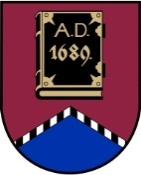 LATVIJAS REPUBLIKAALŪKSNES NOVADA PAŠVALDĪBANodokļu maksātāja reģistrācijas kods  90000018622DĀRZA IELĀ 11, ALŪKSNĒ, ALŪKSNES NOVADĀ, LV – 4301, TĀLRUNIS 64381496, FAKSS 64381150,E-PASTS: dome@aluksne.lvA/S „SEB banka”, KODS  UNLALV2X, KONTS Nr.LV58UNLA0025004130335 SAISTOŠIE NOTEIKUMI Alūksnē2018. gada 31. maijā								  Nr. 10/2018                                                                     apstiprināti ar Alūksnes novada domes						31.05.2018.  lēmumu Nr.194(protokols Nr.7, 14. punkts)Par Alūksnes novada domes 2013. gada 28. novembra saistošo noteikumu Nr. 45/2013 “Par maksimālās braukšanas maksas (tarifu) apstiprināšanu par pasažieru pārvadājumiem ar vieglajiem taksometriem Alūksnes novadā” atzīšanu par spēku zaudējušiemIzdoti saskaņā ar likuma “Par pašvaldībām”43. panta pirmās daļas 13. punktu, un Autopārvadājumu likuma 39. pantu Atzīt Alūksnes novada domes 2013. gada 28. novembra saistošos noteikumus Nr. 45/2013 “Par maksimālās braukšanas maksas (tarifu) apstiprināšanu par pasažieru pārvadājumiem ar vieglajiem taksometriem Alūksnes novadā” par spēku zaudējušiem.Domes priekšsēdētājs								A.DUKULISAPSTIPRINĀTSar Alūksnes novada domes31.05.2018. lēmumu Nr.194(protokols Nr.7, _14.punkts)Alūksnes novada domes 2013. gada 28. novembra saistošo noteikumu Nr. 45/2013 “Par maksimālās braukšanas maksas (tarifu) apstiprināšanu par pasažieru pārvadājumiem ar vieglajiem taksometriem Alūksnes novadā” atzīšanu par spēku zaudējušiempaskaidrojuma rakstsDomes priekšsēdētājs								A.DUKULIS raksta sadaļasNorādāmā informācija1. Projekta nepieciešamības pamatojumsSakarā ar grozījumiem Autopārvadājumu likumā (grozīts tā 39. pants), izslēdzot tiesības pašvaldībai noteikt maksimālās braukšanas maksas apmēru pasažieru pārvadājumiem ar veiklajiem taksometriem.2. Īss projekta satura izklāstsAlūksnes novada domes 2013. gada 28. novembra saistošos noteikumus Nr. 45/2013 “Par maksimālās braukšanas maksas (tarifu) apstiprināšanu par pasažieru pārvadājumiem ar vieglajiem taksometriem Alūksnes novadā” tiek atzīti par spēku zaudējušiem.3. Informācija par plānoto projekta ietekmi uz pašvaldības budžetuIetekme uz pašvaldības budžetu nav.    4. Informācija par plānoto projekta ietekmi uz uzņēmējdarbības vidi pašvaldības teritorijāNav.5. Informācija par administratīvajām procedūrāmNav.6. Informācija par konsultācijām ar privātpersonāmSaistošo noteikumu projekts ir publicēts pašvaldības mājas lapā www.aluksne.lv.7. Cita informācijaNav.